Le périmètre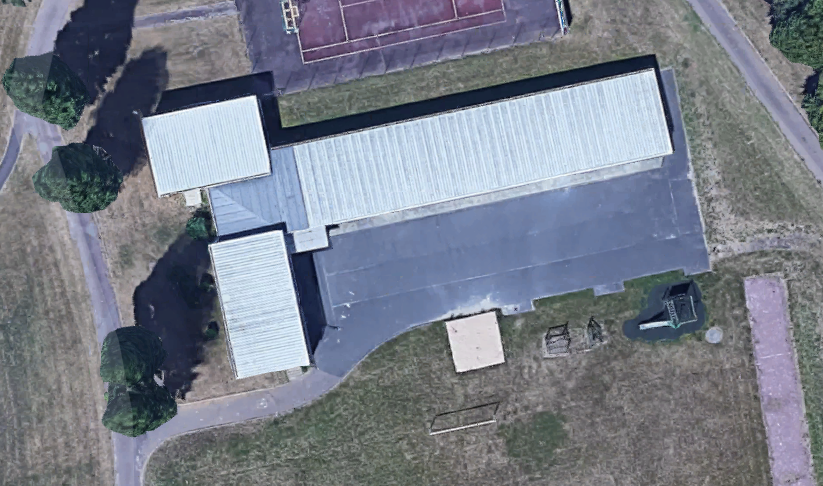 Nous avons pris des mesures dans la cour de l’écoleVoici les schémas. À vous de calculer le périmètre  des 3 éléments.La cour								47,10m	11,80mLe préau				9,50m		7,50mLe bac à sable				6,20m			6,20m					6,20m						6,20m